К юбилею поэта Гамзата Цадасы     В МКОУ «Краснопартизанская  СОШ» в соответствии с Планом основных мероприятий проведению празднования 140-летия со дня рождения народного поэта Дагестана Гамзата Цадасы проходят открытые уроки и внеклассные мероприятия.        Библиотекарь школы  и учитель родного языка и литературы Гаджиева Н.З. организовали в честь юбилея выставку книг Г.Цадасы, о творчестве поэта.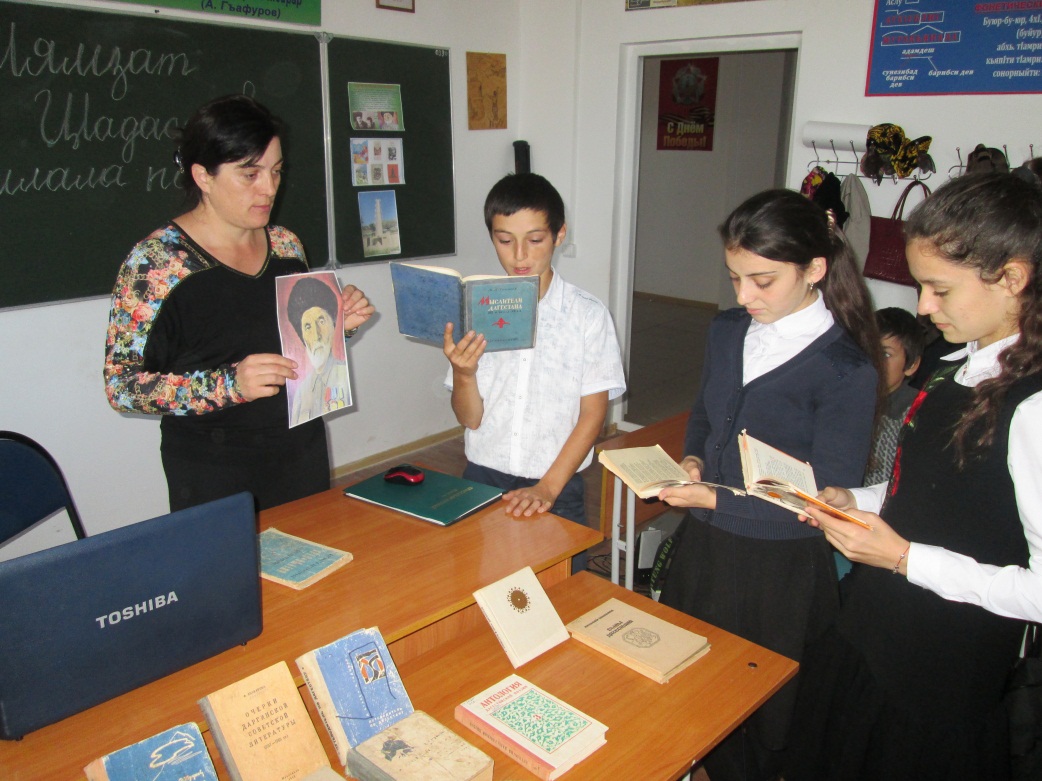 Учитель родного языка и литературы Гаджиева Н.З.  совместно с филологами школы среди учащихся 7-8 классов провела конкурс на лучшего чтеца по поэзии классика дагестанской литературы Г.Цадасы.  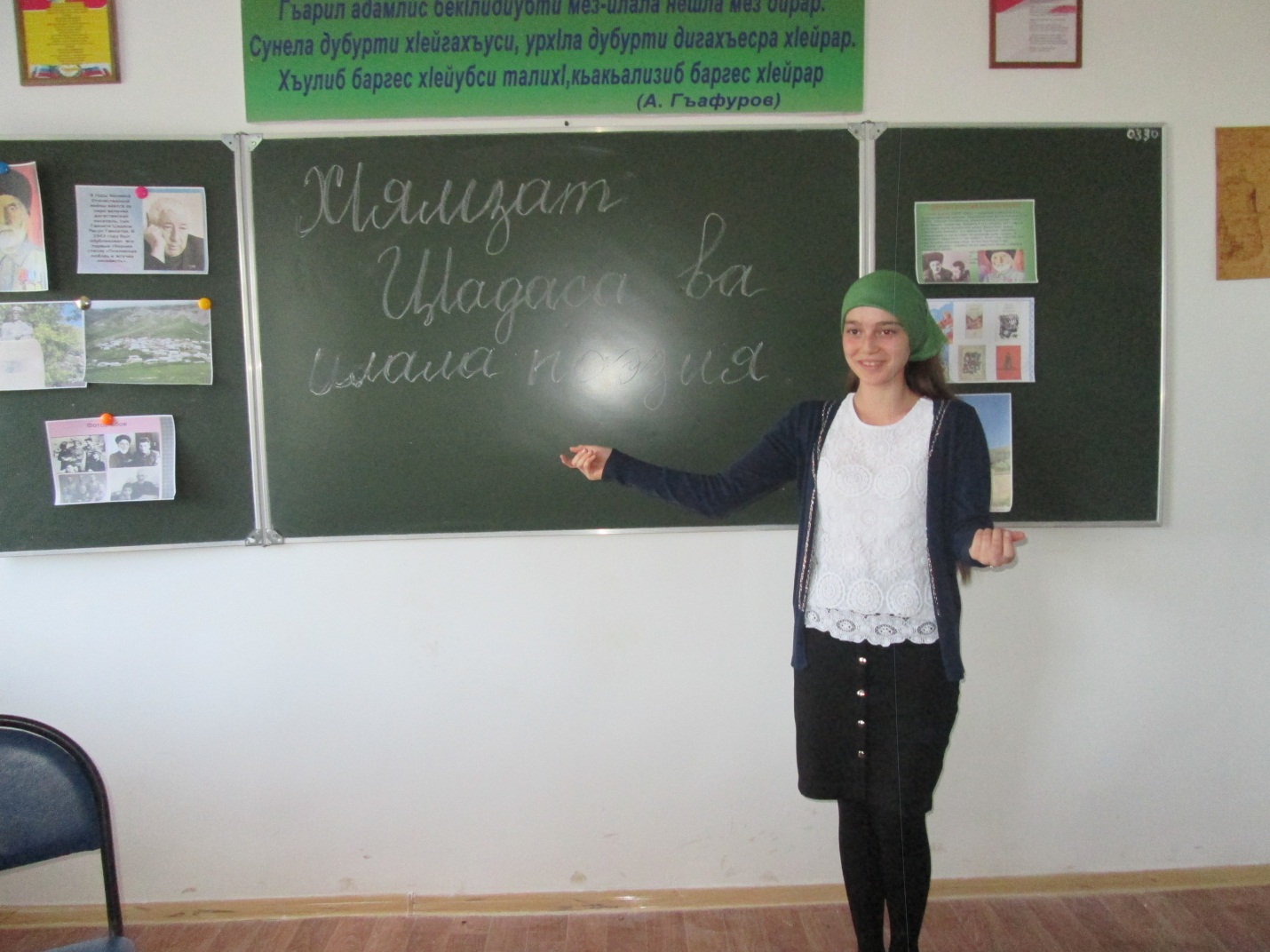 Учащиеся 8-11 классов приняли участие в конкурсе на лучшее сочинение, эссе, посвященное творчеству Гамзата Цадасы.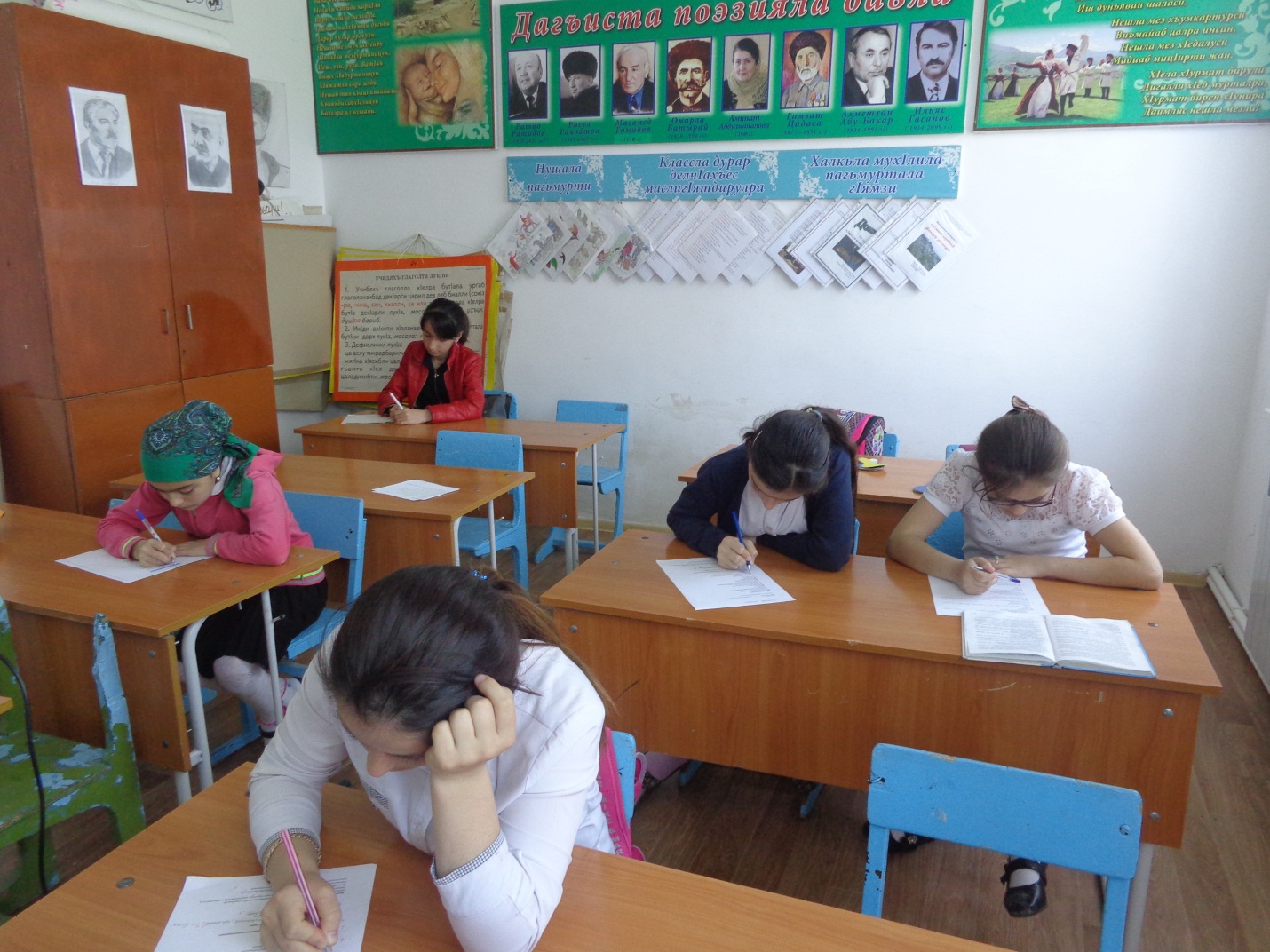 Интересно прошёл открытый интегрированный урок   дагестанской литературы «Уроки жизни» к 140-летию народного поэта Дагестана Гамзата Цадасы. в 10 классе учителя родного языка и литературы Гаджиевой Н.З.     Открывая урок, Гаджиева Н.З. рассказала  о неоценимом вкладе поэта-лирика, сказочника, баснописца, драматурга Г.Цадасы в дагестанскую литературу. Она совместно с учащимися подготовила презентацию по творчеству поэта. Весь урок сопровождал показом презентаций о творчестве поэта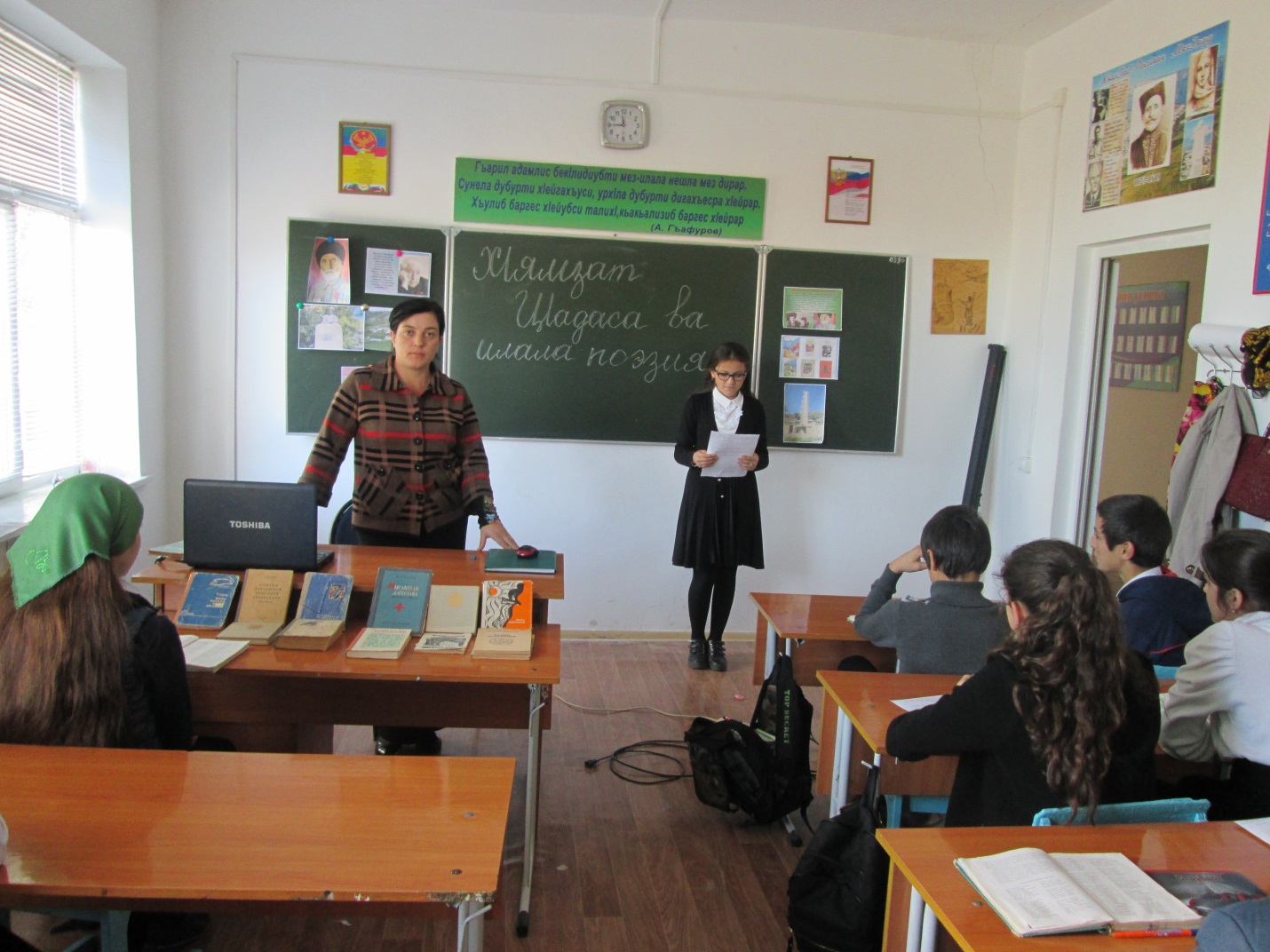 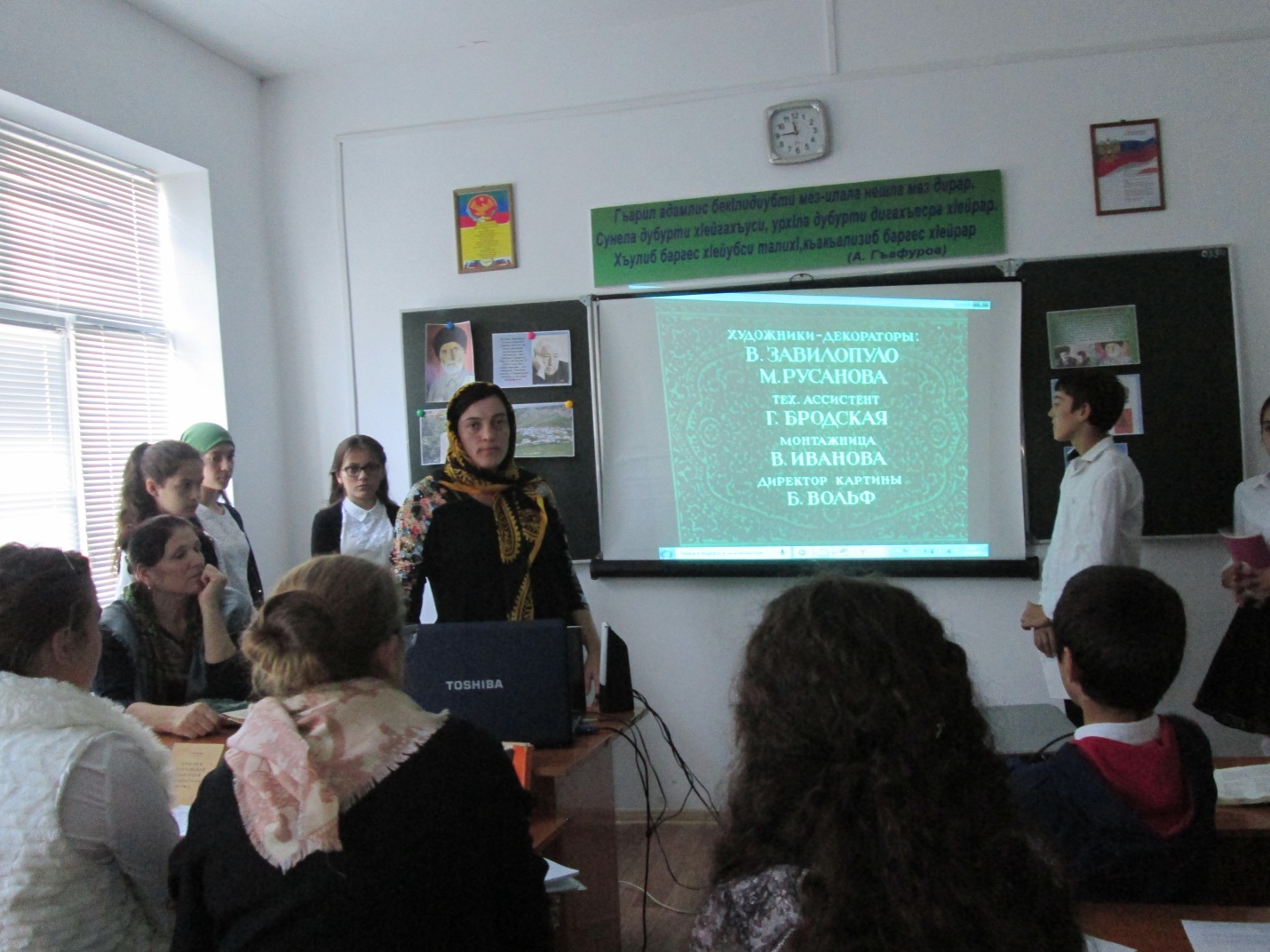 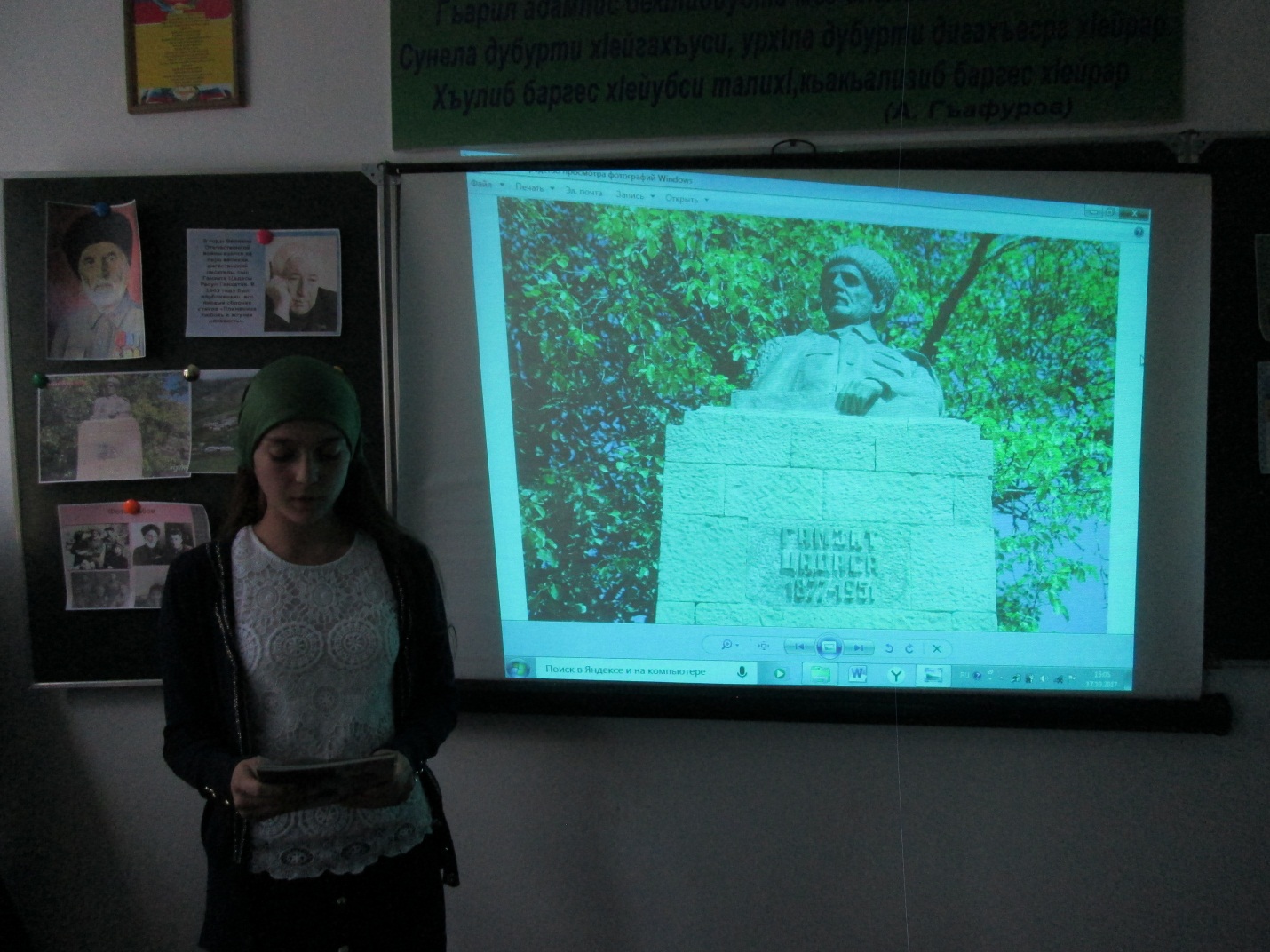 В 10 октября Гаджиева Н.З. провела 6-8 классах внеклассное мероприятие по творчеству Г.Цадасы.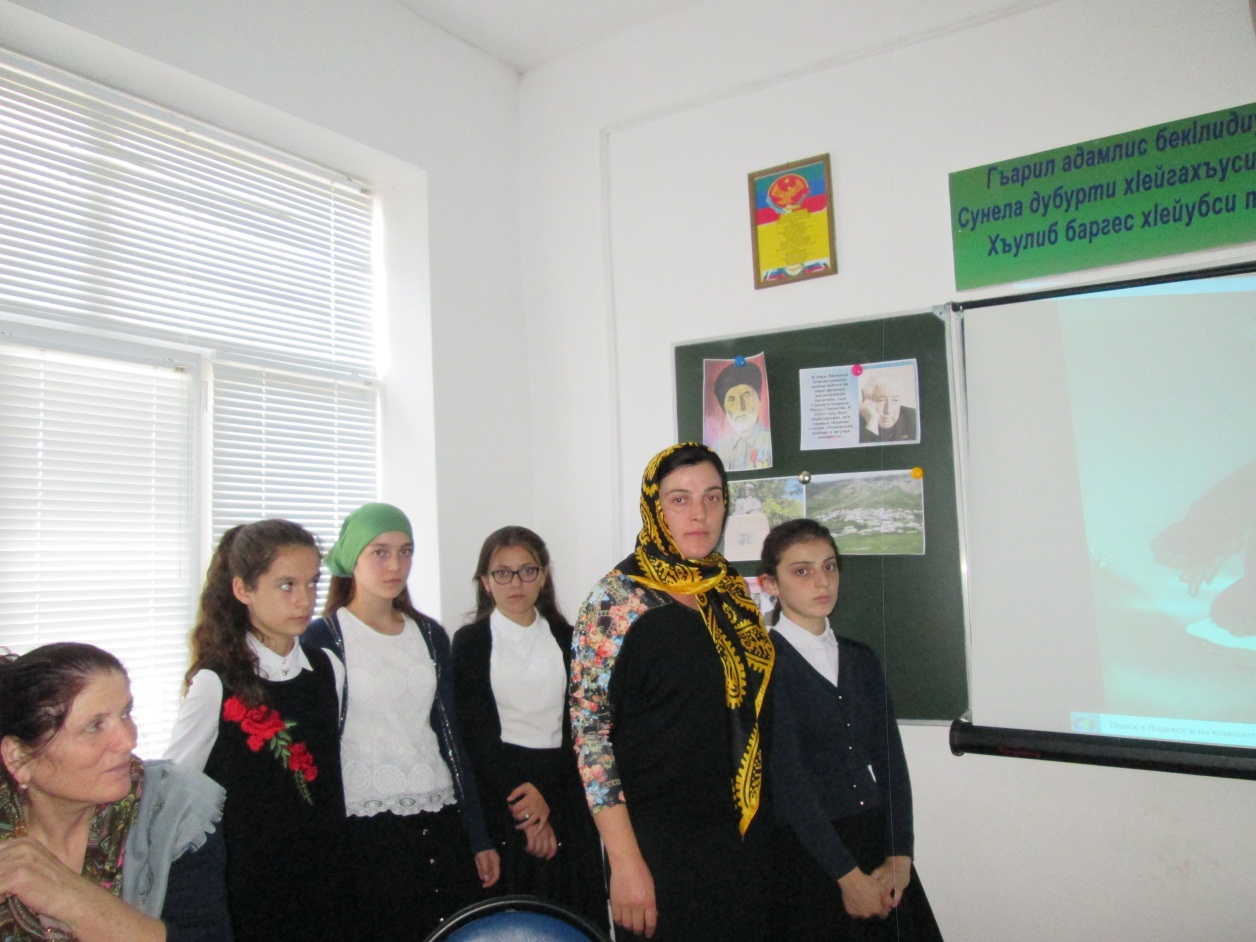 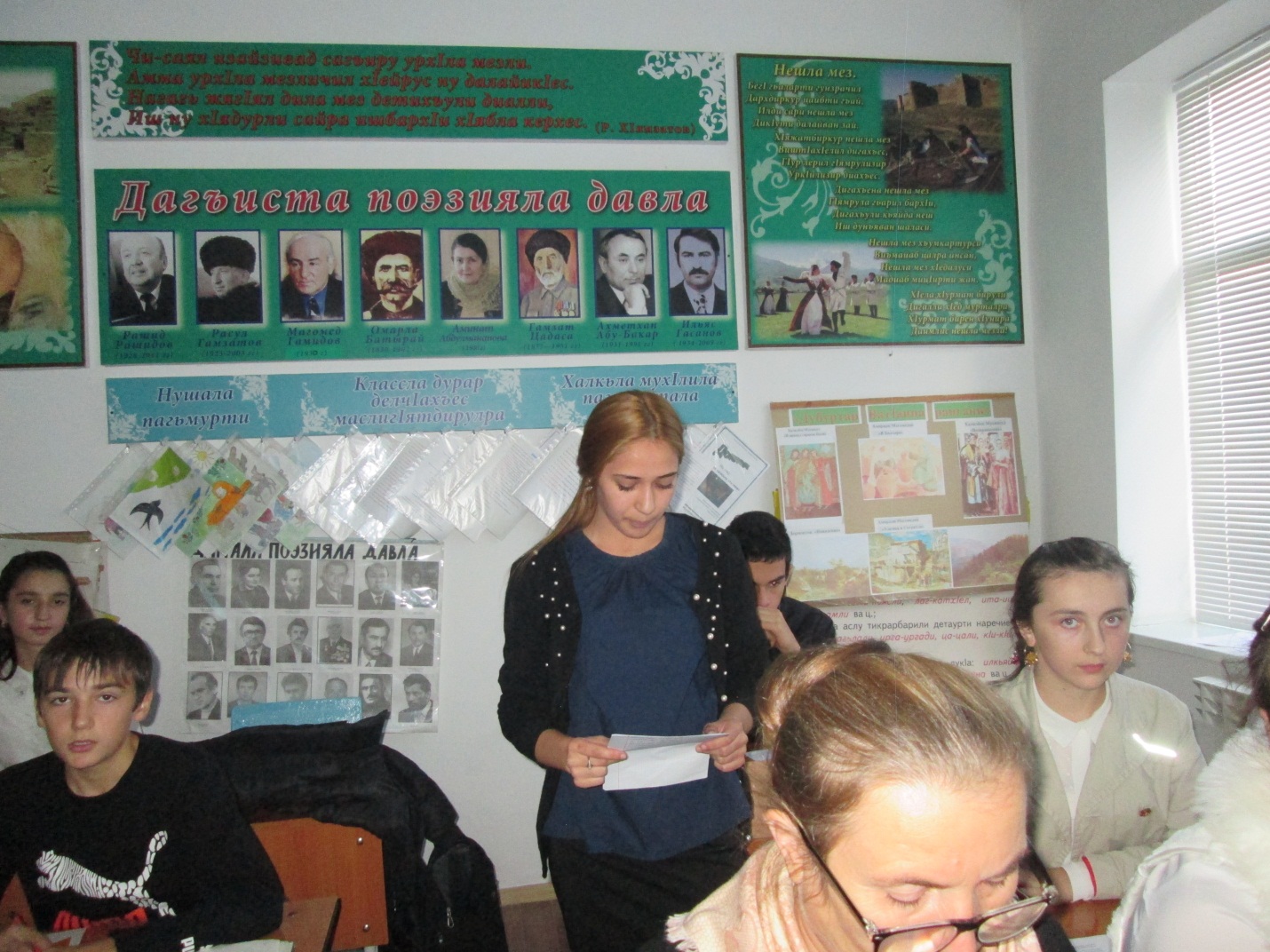 Среди учащихся 9-10 провели викторину   на тему: «Знаем ли мы творчество  Цадасы»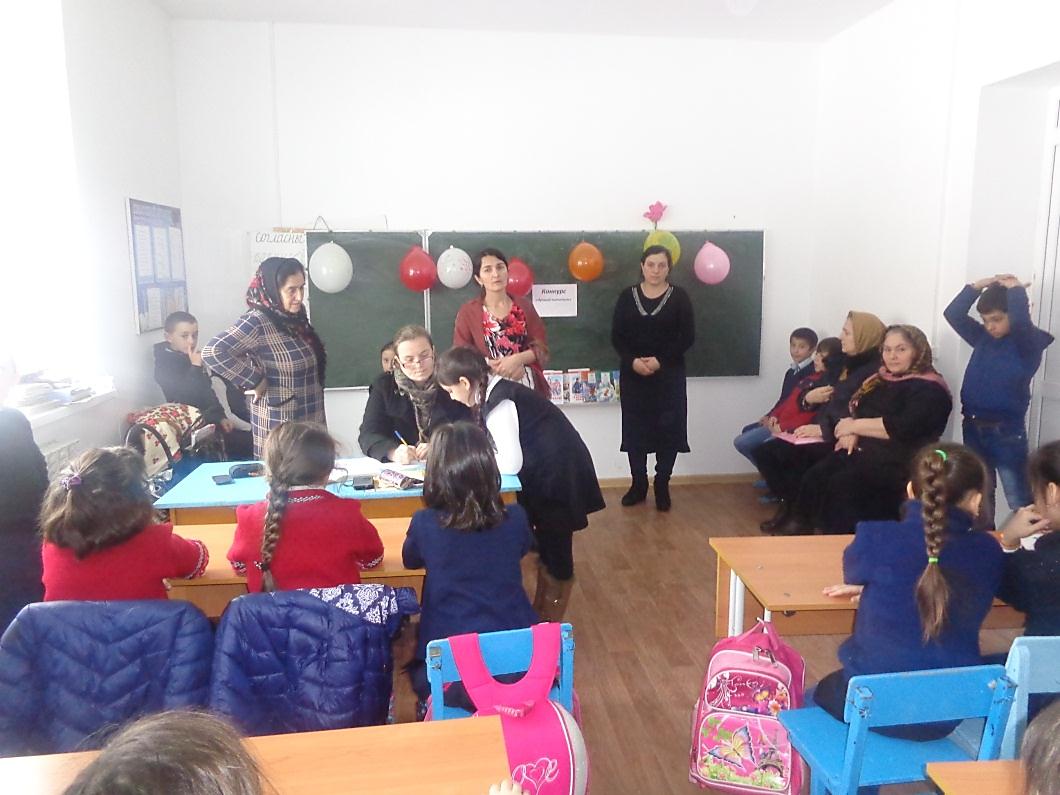 Показ учащимся 5 класса мультфильма по мотивам  сказки  Г.Цадасы                 «Слон и муравей»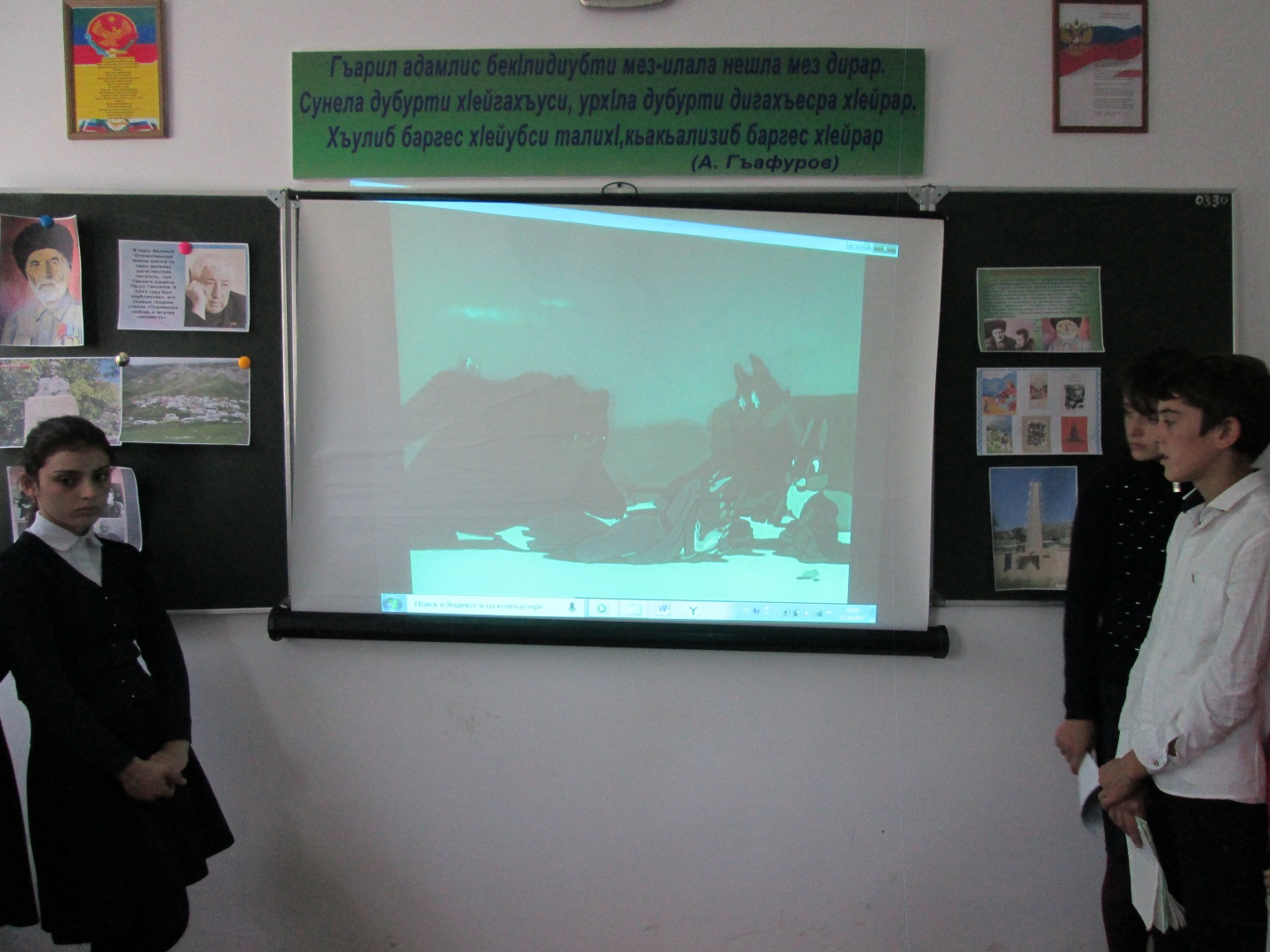 16 октября провели открытый кл.час в 4 классе по творчеству Г.Цадасы.Учительница  4 класса Идзиева П.М  и учащиеся  4 класса  ознакомили учащихся с жизнью и творческой деятельностью поэта. Учительница  связала его творчество с творчеством его сына Расула Гамзатова.     Рассказала  о родине, Доме-музее поэта, «Дни белых журавлей».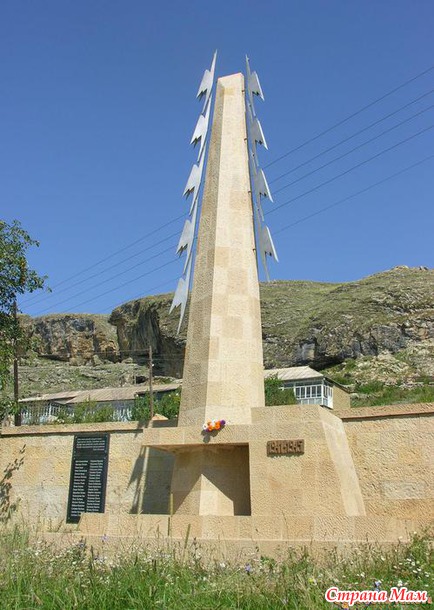 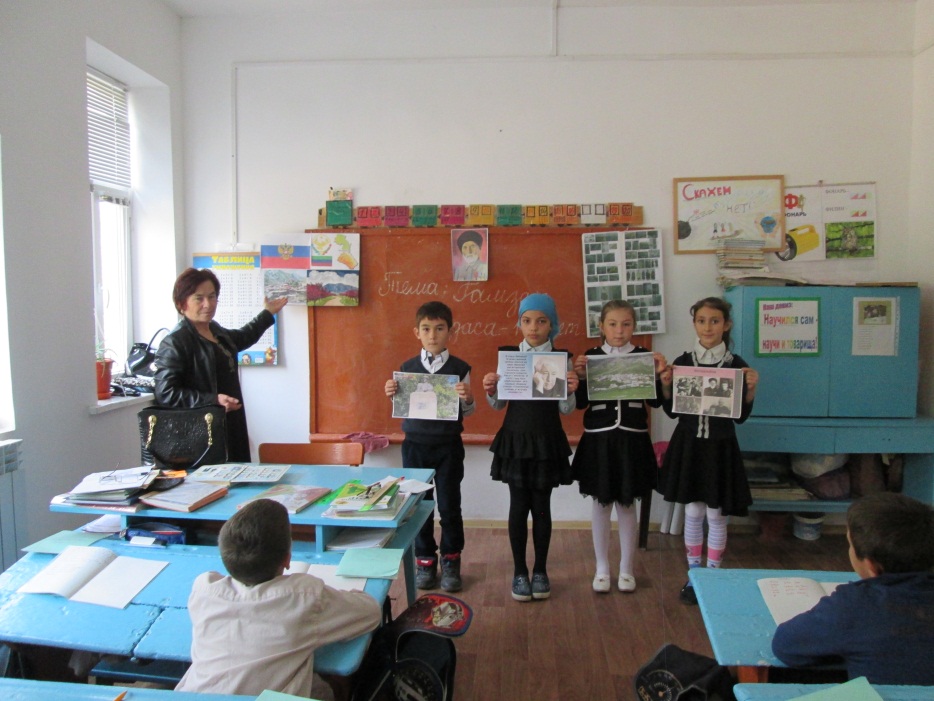 Учащиеся   Гамидов Магомед, Сулейманова Патимат,  Хизриева Муминат читали стихи поэта Гамзата Цадасы.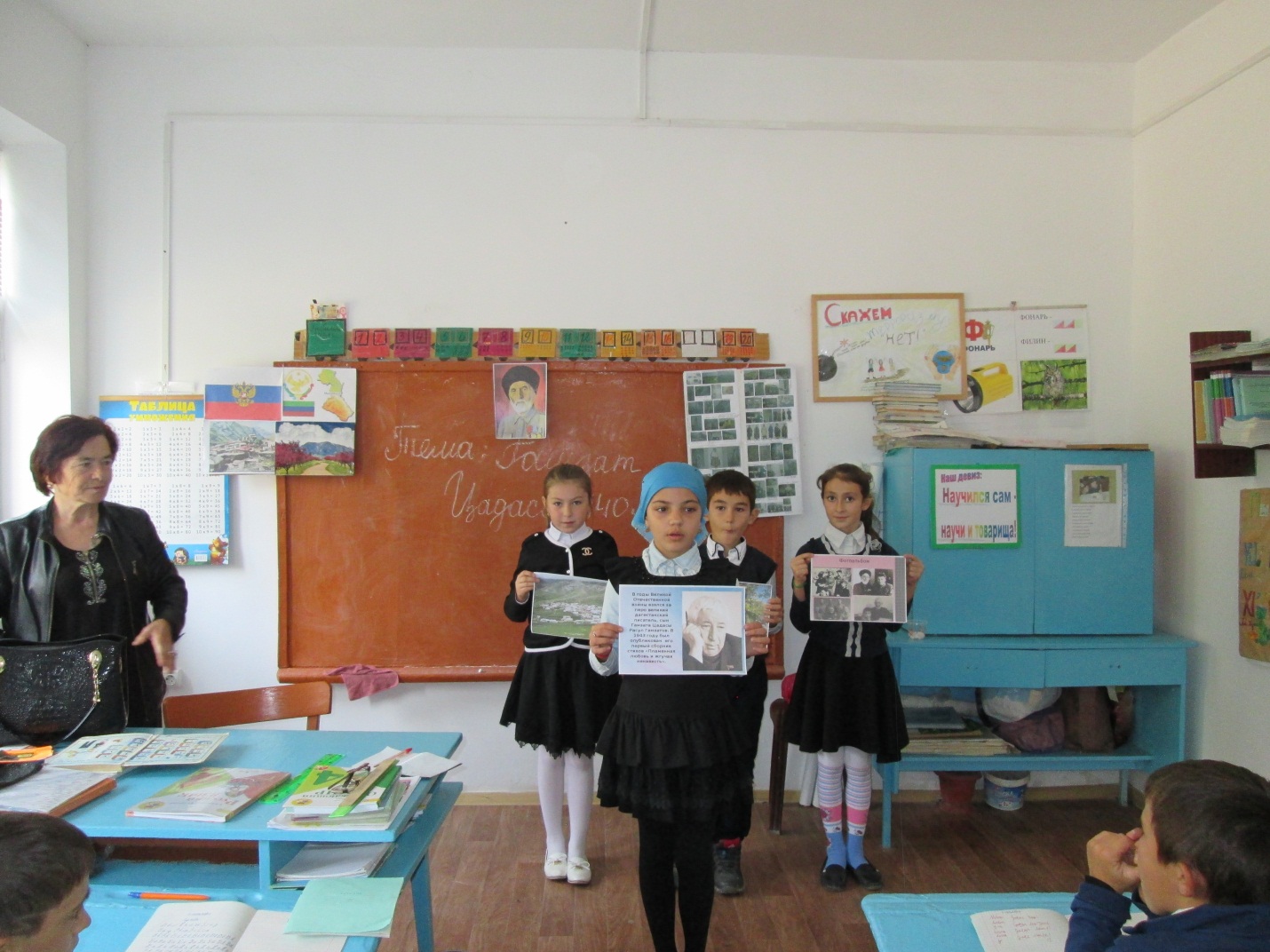 Завершился урок песней «Журавли».   